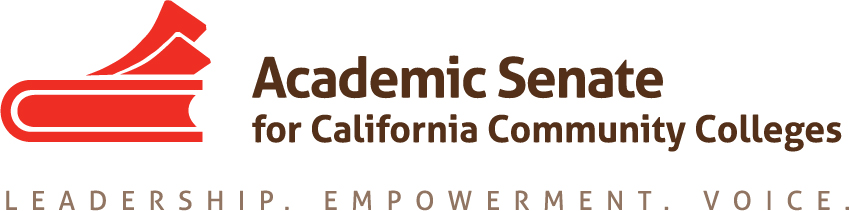 ASCCC Resolutions Committee October 30, 2020 TIME 1:30-3pm Attendees: Stephanie Curry, Sam Foster, David Morse Not able to attend: Amber Gillis, CJ. Johnson MINUTES Call to Order and Adoption of the AgendaThe meeting was called to order at 1:32pm and the agenda was adopted by consensus Area Meetings and Open Comment Period Debrief The group reviewed the area meeting and open comment period for Resolutions. There were some issues with people adding to the document and it not showing changes. Will review for potential spring use. Final Resolutions Packet due to field on November 4, 2020The group discussed the distribution of the final packet by November 4. Stephanie will update on November 2 with any new resolutions or amendments. Resolutions Committee will review quickly before it is sent to ASCCC for distribution. Planning for Plenary  The committee went over the plan for Plenary including the PPT for the Friday General Session and Stephanie will send an email with details and reminders Adjournment The Committee adjourned at 2:03pm 